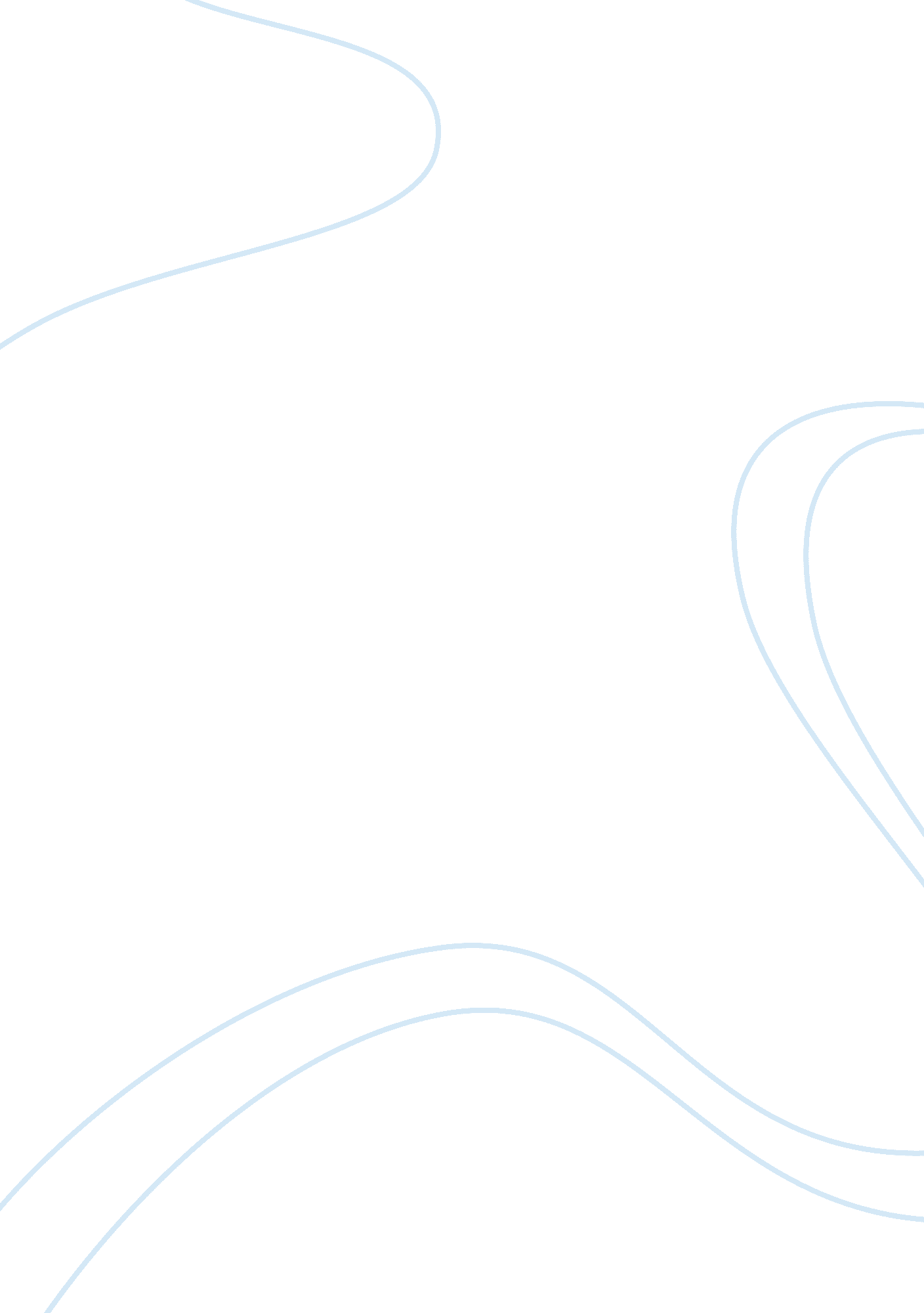 Free criminal law essay sampleLaw, Criminal Justice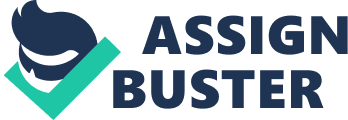 Technology can be a lifesaver to the path of criminal justice, yet it also can be a path of darkness. This paper will reflect over technology on it advantages, and it disadvantages within the criminal justice field. It will also reflect over technology that are help and harmful to law enforcement. Last it wills states why this is important throughout the paper. 
The technologies advancement we have today is outstanding. We have reached a point where it seems the world of technology is endless with their ability to create countless new concepts. Technology that we did not have back even five years ago is known at the fingertips for those in the field of criminal justice profession. This technology advancement has made countless impacts with law enforcement. 
Local law enforcement and the government agencies like FBI and Department of Justice have more powerful weapons of arsenal at their defense. They have the ability when arriving on a crime science of being able to tell the identification of the deceased. This technology was sadly not here even forty years ago. This technology has strength and helped bring down criminals. It has helped bring more justice to the victims and their family. While this technology is good, it has it dark side. 
There are different ways that technology can cause trouble for people in the criminal justice field. One example of this is with the ability of the criminals having access to these devices. Majority people who are serious criminals are no way an idiot. They research these developments of technologies to decide on how to better profit their illegal business. Another bad side is technology development we have done with GPS. While that is critical and can save a life; it can also be death sentence trap. 
The ability of the GPS trackers helps law enforcement officials to track down stolen property, locate people and other things. The possibilities are endless on what it can do. GPS tracking device can be a lethal thing for those police working in uncover. When a cop works undercover, there true identify becomes vanish. If a person is under covered, and they do not make sure to keep all of their life kept secret, the people they work with can easily locate their true identity. A ticking bomb that adds for them is pictures of them in their real life. While the police are able to hide a police officer identity, the social media technology we live in can sometimes be deadly for uncover cops. 
Anyone can post a picture on the internet. The social media sites are deadly for if someone puts up a picture from family gatherings a few years ago, it could be seen by the wrong person that the police officer is working for. The software for facial reorganization is for law enforcement only to be able locates individuals involved with a crime or has knowledge with a crime. There are ways that smart criminals can get access to this. Sadly this is where the role of a dirty cop comes into play. 
A lot of successful criminals that have power connections are again, smart. They buy people to ensure their illegal business be a profit. The people they buy are those dirty cops. This gives those criminals a huge advantage for they have an inside man in the police department and even in the FBI and agency like that. Sadly money can be tempting. Good cops always hate and get very defensive about bad cops. We have to remember they are people too. They will have life situations that are happening. There could also just be a need for greed. Regardless of the reasons, the money being paid by the side is worth it to them. This is another great reason why the future of technology is at stakes. 
Smart criminals can hack into devices that most people would find it to be impossible. While this is a heated debate, the smart criminals know how to hack Facebook, etc. For child killers, Facebook is their joy. That is sickening even writing this. That is why it is very imperative during this development of technology we worked to improve and keep benefits of technology safe. The best people who can teach people about the dangers of criminals are those who track them. 
Former FBI profiler John Douglas was the person who created the FBI Forensic Behavior Unit. He is well known throughout the world. He has written countless books. He is asked to consult countless times as a Former FBI profiler. This man is not only smart, but he not egoistical. Reading his books, this is shown. His dedication and passion to track and hunt serial killers and mass murders are woven into his blood. In his books, he mentions the cases where computer, criminal history or other situations, has help nail the case and bring justice. He also has a web site that is very popular and full of information to be learned regarding the monsters they catch, the work they done and things happenings. It is men like him that help make the crime rate of America better. While it takes one step at a time, every step is cherished and valued. Again, the more we learn about criminals, the better we can be building our defense with technology. 
There is no question that money from the government should be used toward helping and expanding technology. Money is always a heated debate. When realizing the benefits and disadvantages of technology, we know to incorporate as much as possible. That is why law enforcement need to be as ready as possible to help and protect against the current and future path of technology development. Works Cited Douglas, John, and Mark Olshaker. Mind Hunter: Inside the FBI’s elite serial crime unit. New York London Toronto Sydney Tokyo Singapore: Scribner, 1995. Print. 
Douglas, John, and Mark Olshaker. Journey into darkness: the FBI premier investigator penetrates the minds and motives of the most terrifying serial killers. New York, London, Toronto, Sydney, Tokyo, Singapore: Pocket Star Books, 1997. Print. 
---. The Cases That Haunt US from Jack the Ripper to Jon Benet Ramsey, the FBI’s legendary Mindhunter shed lights on mysteries that won’t go away. New York London Toronto Sydney Singapore: A Lisa Drew Book Pocket Books, 2000. Print. 